新 书 推 荐中文书名：《员工需要却说不出口的：以行为经济学驾驭企业变革》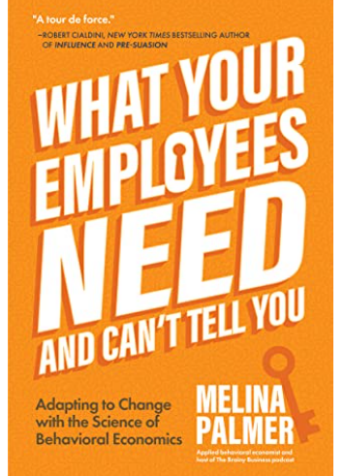 英文书名：WHAT YOUR EMPLOYEES NEED AND CAN'T TELL YOU: Adapting to Change with the Science of Behavioral Economics作    者：Melina Palmer出 版 社：Mango Publishing代理公司：ANA/Conor页    数：256页出版时间：2022年10月代理地区：中国大陆、台湾审读资料：电子稿类    型：经管·科学的组织变革路线图，管理者们不可错过·“办公室管理和业务运营研究”新书榜#1内容简介：适应变化是生活重要组成部分。当今世界，竞争日益激烈，为赢得商业竞争，公司的组织结构性变革越来越重要。不幸的是，对于我们当中的许多人来说，改变往往是艰难的，管理层面变革则更是难上加难。首先，我们应当了解大脑是如何工作的。若是对大脑工作原理一无所知，我们和我们的员工就不可能了解如何更容易地接受改变。然而，现状往往是，员工们无法告诉管理层他们需要什么，管理层也无从得知员工们需要什么如何让团队积极参与变革。在她的第一本书《客户想要又不能告诉你的》（What Your Customer Wants and Can't Tell You）中，本书作者、行为经济学专家梅琳娜·帕尔默（Melina Palmer）熟练运用尖端行为经济学知识，揭示客户决策背后的前因后果。行为经济学结合经济学和心理学，关注现实世界中人们的行为方式和动机。现在，在她的第二部作品，《你的员工需要而不能告诉你的》中，针对面临变革任务的企业高管和经理们，她提供了一个操作性极强的路线图关于“成功变革管理方式”的强操作性行为经济学。以一种令人愉快的方式，《你的员工需要而不能告诉你的》从行为经济学和更广阔行为科学层面出发，介绍了一系列最新研究，提出深刻见解，你可以根据这一路线图规划自己的计划，收获理想成果。阅读本书，读者可以了解：·面对变化时，大脑是如何工作的；·洞察潜意识中的决策偏见和大脑概念；·“理论运用于实践”，如何将书中知识立即投入实际运用；如果你肩负公司管理结构变革使命，并曾尝试过《商业的心脏》（The Heart of Business）、《人文主义》（Humanocracy）或《变革》（Change）等参考书，那么梅琳娜·帕尔默的《你的员工需要而不能告诉你的》不容错过。作者简介：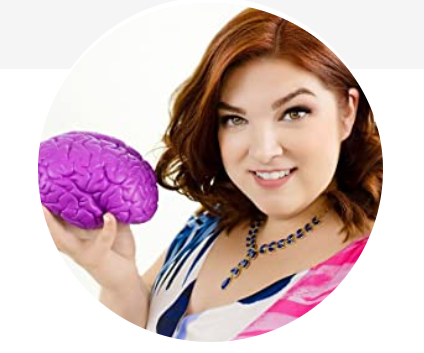 梅琳娜·帕尔默（Melina Palmer）是The Brainy Business的创始人兼首席执行官，该公司为世界各地企业提供行为经济学咨询。她的播客《聪明心理学：理解人们为什么购买》（The Brainy Business: Understanding the Psychology of Why People Buy）在170多个国家下载，成为许多大学和企业应用行为经济学的教学资源，获《今日心理学》（Psychology Today）评为“商界人士必听的心理学播客No.1”，而《Inc杂志》（Inc Magazine）则称赞其为“帮助贵公司发展壮大的顶级播客”。梅琳娜专精市场营销学，获得工商管理学士学位后，她在企业营销和品牌战略领域工作了十多年，之后又取得了行为经济学硕士学位。她为费林研究所的消费者研究协会（Association for Consumer research, Filene Research Institute）贡献了大量研究成果，并为《Inc杂志》撰写行为“经济学与商业”专栏。通过德克萨斯州A&M人类行为实验室，她向全世界教授应用行为经济学，她的第一部作品书《客户想要又不能告诉你的》（What Your Customer Wants and Can't Tell You）于2021年5月出版，横跨4个类别：商业百科、营销研究、客户关系和客户服务。《福布斯》（Forbes）杂志、《Inc杂志》和《今日心理学》（Psychology Today）的作者与专栏作家迈克尔·谢恩（Michael F.Schein）表示，梅琳娜（Melina）的《客户想要又不能告诉你的》是“近年来最重要的商业出版物之一”。媒体评价： “叙述生动，各项建议也都基于事实和研究......对于那些寻求驾驭变革的管理者而言，帕尔默绘制了我所见过的最清晰的路线图。这是一次汲取动力之旅。”——罗伯特·西尔迪尼（Robert Cialdini），《纽约时报》畅销书作家“梅琳娜·帕尔默（Melina Palmer）提供了一部基于科学的‘剧本’，是每一位人力资源管理者都必须阅读的。她再次提醒我们，人力资源管理很像抚养孩子：‘多听、轮流办事和多交流’——每一个伟大的管理者会遵循这三个原则。”——约翰·A·里斯特（John A. List），《华尔街日报》（Wall Street Journal）畅销书作家，著有《电压效应》（The Voltage Effect）和《为什么是轴》（The Why Axis）“变革不是一次性的。正如本书中帕默尔所明确展示的那样，谨小慎微地关注关键步骤，在关键节点上稍作调整，就可以让变革变得轻松自然，并且能够杜绝出现让员工丧失积极性的巨大失败。与其他书籍或框架不同，《员工需要却说不出口的》拒绝那些崇高、不切实际的方法来，而是以科学为依据，提出的见解可以立即适用于任何行业、任何层面的管理工作。”——尼尔·埃亚尔（Nir Eyal），著有畅销书《不可分割》（Hooked and Indistractable）感谢您的阅读，请将反馈信息发送至：Conor@nurnberg.com.cn程衍泽 (Conor)安德鲁·纳伯格联合国际有限公司北京代表处北京市海淀区中关村大街甲59号中国人民大学文化大厦1705室，100872电 话：010-82504406手 机：13072260205（微信同号）传 真：010-82504200Email：Conor@nurnberg.com.cn网址：http://www.nurnberg.com.cn微博：http://weibo.com/nurnberg豆瓣小站：http://site.douban.com/110577/微信订阅号：ANABJ2002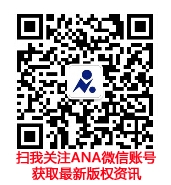 